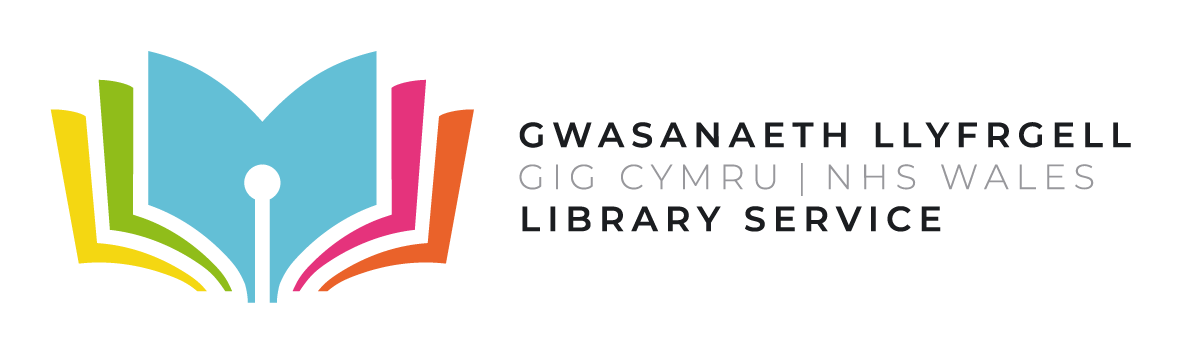  Photocopy / Interlibrary Loan FormPlease write clearly using one form per requestFOR LIBRARY USE ONLYFOR LIBRARY USE ONLYFOR LIBRARY USE ONLYFOR LIBRARY USE ONLYFOR LIBRARY USE ONLYFOR LIBRARY USE ONLYFOR LIBRARY USE ONLYFOR LIBRARY USE ONLYFOR LIBRARY USE ONLYFOR LIBRARY USE ONLYFOR LIBRARY USE ONLYFOR LIBRARY USE ONLYFOR LIBRARY USE ONLYFOR LIBRARY USE ONLYFOR LIBRARY USE ONLYFOR LIBRARY USE ONLYFOR LIBRARY USE ONLYFOR LIBRARY USE ONLYFOR LIBRARY USE ONLYFOR LIBRARY USE ONLYFOR LIBRARY USE ONLYFOR LIBRARY USE ONLYFOR LIBRARY USE ONLYFOR LIBRARY USE ONLYFOR LIBRARY USE ONLYFOR LIBRARY USE ONLYFOR LIBRARY USE ONLYFOR LIBRARY USE ONLYFOR LIBRARY USE ONLYFOR LIBRARY USE ONLYFOR LIBRARY USE ONLYFOR LIBRARY USE ONLYFOR LIBRARY USE ONLYFOR LIBRARY USE ONLYFOR LIBRARY USE ONLYFOR LIBRARY USE ONLYFOR LIBRARY USE ONLYFOR LIBRARY USE ONLYFOR LIBRARY USE ONLY staff initials: staff initials: staff initials: staff initials: staff initials: staff initials: staff initials: staff initials:Date request received:Date request received:Date request received:Date request received:Date request received:Date request received:Date request received:Date request received:Date request received://Reader category:Reader category:Reader category:Reader category:Reader category:Reader category:Reader category:Reader category:Date request processed:Date request processed:Date request processed:Date request processed:Date request processed:Date request processed:Date request processed:Date request processed:Date request processed://NHS Staff/Student on Placement = Authorised User?NHS Staff/Student on Placement = Authorised User?NHS Staff/Student on Placement = Authorised User?NHS Staff/Student on Placement = Authorised User?NHS Staff/Student on Placement = Authorised User?NHS Staff/Student on Placement = Authorised User?NHS Staff/Student on Placement = Authorised User?NHS Staff/Student on Placement = Authorised User?Processing time:Processing time:Processing time:Processing time:Processing time:Processing time:Processing time:Processing time:Processing time:Within 24hrsWithin 24hrsWithin 24hrsWithin 48hrsWithin 48hrsWithin 48hrsNHS Staff/Student on Placement = Authorised User?NHS Staff/Student on Placement = Authorised User?NHS Staff/Student on Placement = Authorised User?NHS Staff/Student on Placement = Authorised User?NHS Staff/Student on Placement = Authorised User?NHS Staff/Student on Placement = Authorised User?NHS Staff/Student on Placement = Authorised User?NHS Staff/Student on Placement = Authorised User?YesYesNo:No:NHS Staff/Student on Placement = Authorised User?NHS Staff/Student on Placement = Authorised User?NHS Staff/Student on Placement = Authorised User?NHS Staff/Student on Placement = Authorised User?NHS Staff/Student on Placement = Authorised User?NHS Staff/Student on Placement = Authorised User?NHS Staff/Student on Placement = Authorised User?NHS Staff/Student on Placement = Authorised User?EmailEmailEmailEmailEmailTelephoneTelephoneTelephoneTelephoneTelephoneIn PersonIn PersonIn PersonIn PersonIn PersonPostPostPostPostPostInter/IntranetInter/IntranetInter/IntranetInter/IntranetInter/IntranetReceived by:Received by:Received by:Received by:Received by:Received by:Received by:Received by:Delivered by:Delivered by:Delivered by:Delivered by:Delivered by:Delivered by:Delivered by:Delivered by:Request type:Request type:Request type:Request type:Request type:Request type:Request type:Request type:LoanLoanLoanLoanPhotocopyPhotocopyPhotocopyPhotocopyPhotocopyPhotocopyNotes:Notes:Notes:Notes:Notes:DownloadDownloadDownloadDownloadScheme:Scheme:Scheme:Scheme:Scheme:Scheme:Scheme:Scheme:Library:Library:Library:Library:Library:Library:Library:Library:Class mark:Class mark:Class mark:Class mark:Class mark:Class mark:Class mark:Class mark:Date item requested:Date item requested:Date item requested:Date item requested:Date item requested:Date item requested:Date item requested:Date item requested://Date item received:Date item received:Date item received:Date item received:Date item received:Date item received:Date item received:Date item received://Time taken: (Days)Time taken: (Days)Time taken: (Days)Time taken: (Days)Time taken: (Days)Time taken: (Days)Time taken: (Days)Time taken: (Days)Item barcode:Item barcode:Item barcode:Item barcode:Item barcode:Item barcode:Item barcode:Item barcode:Due date:Due date:Due date:Due date:Due date:Due date:Due date:Due date://2nd//3rd//4th//Date item returned:Date item returned:Date item returned:Date item returned:Date item returned:Date item returned:Date item returned:Date item returned://NHS Wales (NHS Wales CLA Licence only applies to authorised users, all other requests supplied under Copyright Act)NHS Wales (NHS Wales CLA Licence only applies to authorised users, all other requests supplied under Copyright Act)NHS Wales (NHS Wales CLA Licence only applies to authorised users, all other requests supplied under Copyright Act)NHS Wales (NHS Wales CLA Licence only applies to authorised users, all other requests supplied under Copyright Act)NHS Wales (NHS Wales CLA Licence only applies to authorised users, all other requests supplied under Copyright Act)NHS Wales (NHS Wales CLA Licence only applies to authorised users, all other requests supplied under Copyright Act)NHS Wales (NHS Wales CLA Licence only applies to authorised users, all other requests supplied under Copyright Act)NHS Wales (NHS Wales CLA Licence only applies to authorised users, all other requests supplied under Copyright Act)NHS Wales (NHS Wales CLA Licence only applies to authorised users, all other requests supplied under Copyright Act)NHS Wales (NHS Wales CLA Licence only applies to authorised users, all other requests supplied under Copyright Act)NHS Wales (NHS Wales CLA Licence only applies to authorised users, all other requests supplied under Copyright Act)NHS Wales (NHS Wales CLA Licence only applies to authorised users, all other requests supplied under Copyright Act)NHS Wales (NHS Wales CLA Licence only applies to authorised users, all other requests supplied under Copyright Act)NHS Wales (NHS Wales CLA Licence only applies to authorised users, all other requests supplied under Copyright Act)NHS Wales (NHS Wales CLA Licence only applies to authorised users, all other requests supplied under Copyright Act)NHS Wales (NHS Wales CLA Licence only applies to authorised users, all other requests supplied under Copyright Act)NHS Wales (NHS Wales CLA Licence only applies to authorised users, all other requests supplied under Copyright Act)NHS Wales (NHS Wales CLA Licence only applies to authorised users, all other requests supplied under Copyright Act)NHS Wales (NHS Wales CLA Licence only applies to authorised users, all other requests supplied under Copyright Act)NHS Wales (NHS Wales CLA Licence only applies to authorised users, all other requests supplied under Copyright Act)NHS Wales (NHS Wales CLA Licence only applies to authorised users, all other requests supplied under Copyright Act)NHS Wales (NHS Wales CLA Licence only applies to authorised users, all other requests supplied under Copyright Act)NHS Wales (NHS Wales CLA Licence only applies to authorised users, all other requests supplied under Copyright Act)NHS Wales (NHS Wales CLA Licence only applies to authorised users, all other requests supplied under Copyright Act)NHS Wales (NHS Wales CLA Licence only applies to authorised users, all other requests supplied under Copyright Act)NHS Wales (NHS Wales CLA Licence only applies to authorised users, all other requests supplied under Copyright Act)NHS Wales (NHS Wales CLA Licence only applies to authorised users, all other requests supplied under Copyright Act)NHS Wales (NHS Wales CLA Licence only applies to authorised users, all other requests supplied under Copyright Act)NHS Wales (NHS Wales CLA Licence only applies to authorised users, all other requests supplied under Copyright Act)NHS Wales (NHS Wales CLA Licence only applies to authorised users, all other requests supplied under Copyright Act)NHS Wales (NHS Wales CLA Licence only applies to authorised users, all other requests supplied under Copyright Act)NHS Wales (NHS Wales CLA Licence only applies to authorised users, all other requests supplied under Copyright Act)NHS Wales (NHS Wales CLA Licence only applies to authorised users, all other requests supplied under Copyright Act)NHS Wales (NHS Wales CLA Licence only applies to authorised users, all other requests supplied under Copyright Act)NHS Wales (NHS Wales CLA Licence only applies to authorised users, all other requests supplied under Copyright Act)NHS Wales (NHS Wales CLA Licence only applies to authorised users, all other requests supplied under Copyright Act)NHS Wales (NHS Wales CLA Licence only applies to authorised users, all other requests supplied under Copyright Act)NHS Wales (NHS Wales CLA Licence only applies to authorised users, all other requests supplied under Copyright Act)Own Print StockOwn Print StockOwn Print StockOwn Print StockHealth Board Print StockHealth Board Print StockHealth Board Print StockHealth Board Print StockHealth Board 
E JournalsHealth Board 
E JournalsHealth Board 
E JournalsHealth Board 
E JournalsAWHILESAWHILESAWHILESAWHILESNHS – E-LibraryNHS – E-LibraryNHS – E-LibraryNHS – E-Library 
E – Jnls 
E – Jnls 
E – Jnls 
E – Jnls Health Library Health Library Health Library Health LibraryOwn Print StockOwn Print StockOwn Print StockOwn Print StockHealth Board Print StockHealth Board Print StockHealth Board Print StockHealth Board Print StockHealth Board 
E JournalsHealth Board 
E JournalsHealth Board 
E JournalsHealth Board 
E JournalsAWHILESAWHILESAWHILESAWHILESNHS – E-LibraryNHS – E-LibraryNHS – E-LibraryNHS – E-Library 
E – Jnls 
E – Jnls 
E – Jnls 
E – Jnls Health Library Health Library Health Library Health LibraryOwn Print StockOwn Print StockOwn Print StockOwn Print StockHealth Board Print StockHealth Board Print StockHealth Board Print StockHealth Board Print StockHealth Board 
E JournalsHealth Board 
E JournalsHealth Board 
E JournalsHealth Board 
E JournalsAWHILESAWHILESAWHILESAWHILESNHS – E-LibraryNHS – E-LibraryNHS – E-LibraryNHS – E-Library 
E – Jnls 
E – Jnls 
E – Jnls 
E – Jnls Health Library Health Library Health Library Health LibraryOutside NHS Wales Licence (Copyright Act – library privilege applies)Outside NHS Wales Licence (Copyright Act – library privilege applies)Outside NHS Wales Licence (Copyright Act – library privilege applies)Outside NHS Wales Licence (Copyright Act – library privilege applies)Outside NHS Wales Licence (Copyright Act – library privilege applies)Outside NHS Wales Licence (Copyright Act – library privilege applies)Outside NHS Wales Licence (Copyright Act – library privilege applies)Outside NHS Wales Licence (Copyright Act – library privilege applies)Outside NHS Wales Licence (Copyright Act – library privilege applies)Outside NHS Wales Licence (Copyright Act – library privilege applies)Outside NHS Wales Licence (Copyright Act – library privilege applies)Outside NHS Wales Licence (Copyright Act – library privilege applies)Outside NHS Wales Licence (Copyright Act – library privilege applies)Outside NHS Wales Licence (Copyright Act – library privilege applies)Outside NHS Wales Licence (Copyright Act – library privilege applies)Outside NHS Wales Licence (Copyright Act – library privilege applies)Outside NHS Wales Licence (Copyright Act – library privilege applies)Outside NHS Wales Licence (Copyright Act – library privilege applies)Outside NHS Wales Licence (Copyright Act – library privilege applies)Outside NHS Wales Licence (Copyright Act – library privilege applies)Outside NHS Wales Licence (Copyright Act – library privilege applies)Outside NHS Wales Licence (Copyright Act – library privilege applies)Outside NHS Wales Licence (Copyright Act – library privilege applies)Outside NHS Wales Licence (Copyright Act – library privilege applies)Outside NHS Wales Licence (Copyright Act – library privilege applies)Outside NHS Wales Licence (Copyright Act – library privilege applies)Outside NHS Wales Licence (Copyright Act – library privilege applies)Outside NHS Wales Licence (Copyright Act – library privilege applies)Outside NHS Wales Licence (Copyright Act – library privilege applies)Outside NHS Wales Licence (Copyright Act – library privilege applies)Outside NHS Wales Licence (Copyright Act – library privilege applies)Outside NHS Wales Licence (Copyright Act – library privilege applies)Outside NHS Wales Licence (Copyright Act – library privilege applies)Outside NHS Wales Licence (Copyright Act – library privilege applies)Outside NHS Wales Licence (Copyright Act – library privilege applies)Outside NHS Wales Licence (Copyright Act – library privilege applies)Outside NHS Wales Licence (Copyright Act – library privilege applies)Outside NHS Wales Licence (Copyright Act – library privilege applies): Other Libraries: Other Libraries: Other Libraries: Other LibrariesFree on InternetFree on InternetFree on InternetFree on InternetNULJNULJNULJNULJPsychiatric LibrariesPsychiatric LibrariesPsychiatric LibrariesPsychiatric LibrariesBritish LibraryBritish LibraryBritish LibraryBritish LibraryOther:Other:Other:Other:: Other Libraries: Other Libraries: Other Libraries: Other LibrariesFree on InternetFree on InternetFree on InternetFree on InternetNULJNULJNULJNULJPsychiatric LibrariesPsychiatric LibrariesPsychiatric LibrariesPsychiatric LibrariesBritish LibraryBritish LibraryBritish LibraryBritish Library: Other Libraries: Other Libraries: Other Libraries: Other LibrariesFree on InternetFree on InternetFree on InternetFree on InternetNULJNULJNULJNULJPsychiatric LibrariesPsychiatric LibrariesPsychiatric LibrariesPsychiatric LibrariesBritish LibraryBritish LibraryBritish LibraryBritish LibrarySignature of requestor on collection of item:Signature of requestor on collection of item:Signature of requestor on collection of item:Signature of requestor on collection of item:Signature of requestor on collection of item:Signature of requestor on collection of item:Signature of requestor on collection of item:Signature of requestor on collection of item:Signature of requestor on collection of item:Signature of requestor on collection of item:Signature of requestor on collection of item:Signature of requestor on collection of item:Signature of requestor on collection of item:Signature of requestor on collection of item:Signature of requestor on collection of item:Signature of requestor on collection of item:Signature of requestor on collection of item:Signature of requestor on collection of item:Signature of requestor on collection of item:Signature of requestor on collection of item:Signature of requestor on collection of item:Signature:Signature:Signature:Signature:Signature:Signature:Signature:Date:Date:Date:Date:Date://